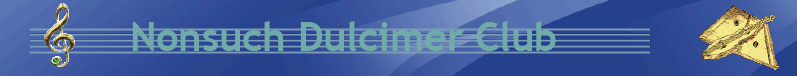 Pre-Course Information Gathering Halsway Manor Dulcimer Week 2019The purpose of this questionnaire is to make sure you get the most out of the course, so we would be very grateful if you could fill it in and return ASAP, certainly no later than Thursday 9thth May.  Where and how to return it are explained on the final page (p.3).We always adopt a flexible approach to workshop events and hope to get everyone involved in different ways.  We will direct our guest tutors to spend time on areas that you identify in this questionnaire, so please give some thought about what help you need to improve your playing - and of course to maximise your enjoyment of the week.  If you don't have room on this sheet, please continue on a separate sheet.We already have a draft timetable, but will finalise it after seeing your replies and send it in advance of the course – by email, or by post if necessary.  The timetable will indicate which workshops are on when and in which rooms.  They will also indicate what level of playing they are aimed at.  So we have also sent you, alongside this, some guidance on playing levels to help you work out what level of workshop might be suitable for you.   N.B.  There will always be pre-beginner groups for participants who have not played the dulcimer before and need some basic grounding before joining one of the Beginner/Improver workshops.    Name:  (Please fill in one questionnaire per person attending).What instruments will you bring?  Please say what instrument(s) if “Other”:What playing level are you at currently [see separate guidelines]?  How long have you been playing and what styles of music do you like to play? Please state for each instrumentAre there particular areas that you want to develop in your playing (technique or repertoire)?  Do you need us to do anything to help you participate fully in the workshops?  There may be physical (mobility, visual, aural) or technical (tuning, re-stringing etc) issues you would like us to help with.DO YOU NEED TO BORROW AN INSTRUMENT (indicate MD or HD please.)? Yes				NoDo you have any other suggestions or requests for things you would like to do during the course.PLEASE RETURN AS SOON AS POSSIBLE TO: Geoff Black Nonsuch Dulcimer Club[Email] reeve-black_revells@msn.com[Post] “Revells”, Linton, ROSS-on-WYE, HR9 7SDNonsuch/gb     06/04/19How to Return this FormYou can return this form in three ways:Electronically:  Using the standalone program which (probably) opened this pdf on your computer, Adobe Acrobat Reader, click on the “Tools” menu and choose the 2nd option “Fill and Sign”.  This will allow you to write in all the boxes, just by clicking within them and typing as normal.  You can then save the completed form with a new name, e.g. “Halsway Form 2019 – [YourName]”.  Finally, attach it in the normal way to an email and send it back to me at reeve-black_revells@msn.com .Electronically:  Print out the form, complete it in black or red ink, scan it into your computer (as either a pdf or a jpeg), then attach it to an email as above.By post:  Print out the form, complete it and return it by post to the address above.N.B.  Deadline is Thursday 9th May 2019